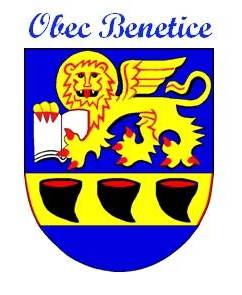 Program zasedání zastupitelstva obceMísto konání: budova OÚ BeneticeDne 22.3.2019Zahájení 18:00 hod.Plnění usnesení z minulého ZO Schválení zápisu do obecní kronikyRozhodnutí o přidělení obecního bytu, schválení částky nájmu a nájemní smlouvu